Об утверждении перечня муниципального имущества муниципального образования Соль-Илецкий городской округ Оренбургской областиРуководствуясь Федеральным законом от 06.10.2003 № 131-ФЗ «Об общих принципах организации местного самоуправления в Российской Федерации», Федеральным законом от 24.07.2007 № 209-ФЗ «О развитии малого и среднего предпринимательства в Российской Федерации», Уставом муниципального образования Соль-Илецкий городской округ, постановлением администрации Соль-Илецкого городского округа от 29.03.2021 №739-п «Об утверждении порядка формирования, ведения, ежегодного дополнения и опубликования перечня муниципального имущества муниципального образования Соль-Илецкий городской округ Оренбургской области», в целях реализации государственной политики в области развития малого и среднего предпринимательства в муниципальном образовании Соль-Илецкий городской округ, постановляю:1. Утвердить перечень муниципального имущества муниципального образования Соль-Илецкий городской округ, свободного от прав третьих лиц (за исключением права хозяйственного ведения, права оперативного управления, а также имущественных прав субъектов малого и среднего предпринимательства и физических лиц, не являющихся индивидуальными предпринимателями и применяющих специальный налоговый режим "Налог на профессиональный доход" (далее - Самозанятые граждане), предназначенного для предоставления во владение и (или) пользование на долгосрочной основе (в том числе по льготным ставкам арендной платы) субъектам малого и среднего предпринимательства и организациям, образующим инфраструктуру поддержки субъектов малого и среднего предпринимательства, а также самозанятым гражданам, согласно приложению к настоящему постановлению.2.Контроль за исполнением настоящего постановления возложить на заместителя главы администрации городского округа по экономике, бюджетным отношениям и инвестиционной политике Подковырову Ю.В.3.Настоящее постановление вступает в силу после его официального опубликования (обнародования).Первый  заместитель главы администрациигородского округа – заместитель главы администрации городского округа по строительству, транспорту,благоустройству и ЖКХ                                                                        А.Р.ХафизовВерноГлавный специалист организационного отдела                            Е.В.ТелушкинаРазослано: в дело,  Прокуратуру района, Комитет экономического анализа и прогнозирования, Отдел по управлению муниципальным имуществом, Юридический отдел.Приложение к постановлению администрациимуниципального образованияСоль-Илецкий городской округот 01.04.2021 № 788-пПереченьмуниципального имущества муниципального образования Соль-Илецкий городской округ, свободного от прав третьих лиц (за исключением права хозяйственного ведения, права оперативного управления, а также имущественных прав субъектов малого и среднего предпринимательства и самозанятых граждан), предназначенного для предоставления во владение и (или) пользование на долгосрочной основе (в том числе по льготным ставкам арендной платы)  субъектам малого и среднего предпринимательства и организациям, образующим инфраструктуру поддержки субъектов малого и среднего предпринимательства, а также самозанятым гражданам_______________________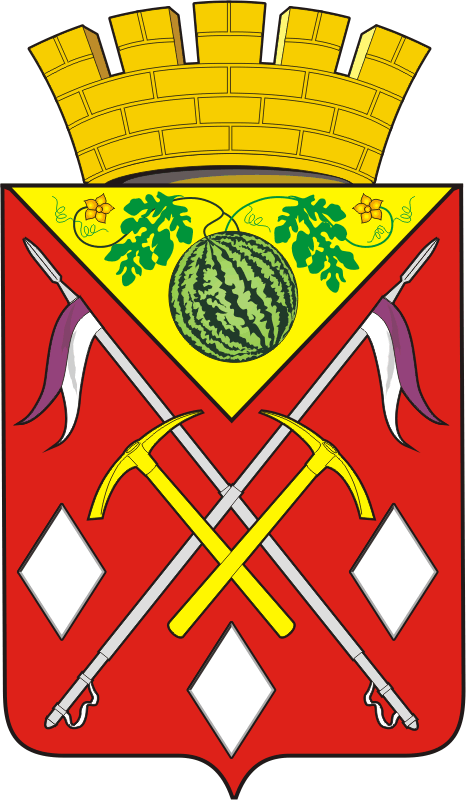 АДМИНИСТРАЦИЯМУНИЦИПАЛЬНОГО ОБРАЗОВАНИЯСОЛЬ-ИЛЕЦКИЙГОРОДСКОЙ ОКРУГОРЕНБУРГСКОЙ ОБЛАСТИПОСТАНОВЛЕНИЕ01.04.2021 № 788-п№ п/п Наименование имущества/ категория земель, вид разрешенного использованияАдрес места нахождения имущества, кадастровый номерПлощадь объектаЦель использования имущества 1Нежилое помещение, состоящее из помещений №1; с №3 по 12; №16, 20, 21, 22, 24, 25 в подвале жилого домаОренбургская область, г.Соль-Илецк, ул. Чайковского, 19,56:47:0101028:845332 кв.м.Административная, офисная2Нежилое здание (Здание учебного корпуса)Оренбургская область, г. Соль-Илецк, ул. Победы, 93,56:47:0101028:660137,2 кв.м.Административная, офисная3Нежилое помещениеОренбургская область, г.Соль-Илецк, ул.Оренбургская, д.14, нежилое помещение 5,56:47:0101068:41272,6 кв.м.Административная, офисная, торговая4Земельный участокобл. Оренбургская, р-н Соль-Илецкий, земельный участок расположен в юго- западной части кадастрового квартала 56:29:1303001,56:29:1303001:115670000 кв.м.Земли сельскохозяйственного назначения5Земельный участокобл. Оренбургская, р-н Соль-Илецкий, земельный участок расположен в юго- западной части кадастрового квартала 56:29:1304001,56:29:1304001:143140000 кв.м.Земли сельскохозяйственного назначения